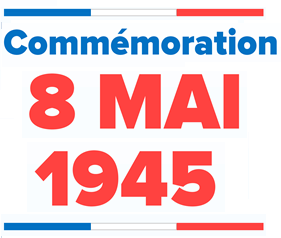 La Municipalité vous inviteà la cérémonie commémorative du 78ème anniversaire de la victoire du 8 mai 1945 le lundi 8 mai 2023 à 10h devant l’église.À l’issue de la cérémonie, le verre de l’amitié sera offert à la salle du Canal.Patrick BLANDIN,Maire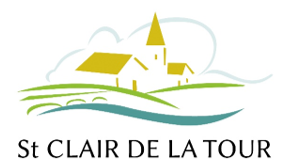 